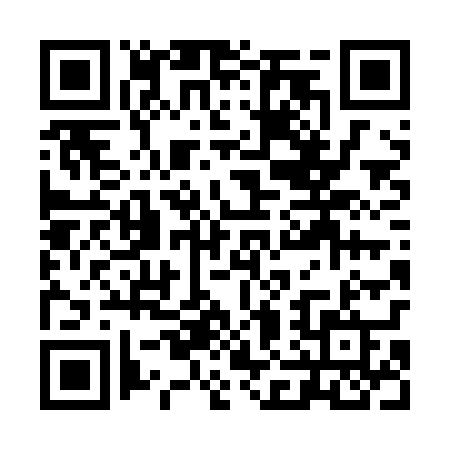 Ramadan times for Parsecko, PolandMon 11 Mar 2024 - Wed 10 Apr 2024High Latitude Method: Angle Based RulePrayer Calculation Method: Muslim World LeagueAsar Calculation Method: HanafiPrayer times provided by https://www.salahtimes.comDateDayFajrSuhurSunriseDhuhrAsrIftarMaghribIsha11Mon4:194:196:1712:043:535:515:517:4212Tue4:174:176:1512:033:545:535:537:4413Wed4:144:146:1212:033:565:555:557:4614Thu4:124:126:1012:033:575:575:577:4815Fri4:094:096:0712:023:595:585:587:5016Sat4:064:066:0512:024:006:006:007:5217Sun4:034:036:0312:024:026:026:027:5418Mon4:014:016:0012:024:036:046:047:5619Tue3:583:585:5812:014:056:066:067:5920Wed3:553:555:5512:014:066:086:088:0121Thu3:523:525:5312:014:086:106:108:0322Fri3:493:495:5012:004:096:126:128:0523Sat3:463:465:4812:004:116:136:138:0724Sun3:443:445:4512:004:126:156:158:1025Mon3:413:415:4312:004:146:176:178:1226Tue3:383:385:4111:594:156:196:198:1427Wed3:353:355:3811:594:176:216:218:1728Thu3:323:325:3611:594:186:236:238:1929Fri3:293:295:3311:584:196:246:248:2130Sat3:263:265:3111:584:216:266:268:2431Sun4:234:236:2812:585:227:287:289:261Mon4:194:196:2612:575:237:307:309:292Tue4:164:166:2312:575:257:327:329:313Wed4:134:136:2112:575:267:347:349:344Thu4:104:106:1912:575:277:357:359:365Fri4:074:076:1612:565:297:377:379:396Sat4:034:036:1412:565:307:397:399:417Sun4:004:006:1112:565:317:417:419:448Mon3:573:576:0912:555:337:437:439:479Tue3:543:546:0712:555:347:457:459:4910Wed3:503:506:0412:555:357:477:479:52